2024 CNIR Summer School 뇌과학이미징연구단 썸머 스쿨<Summer School 일정>- 기간: 2024. 6. 24.(월) ~ 7. 19.(금) 4주- 장소: 성균관대학교 자연과학캠퍼스 (수원) N센터- 주요내용: 뇌과학 및 뇌이미징 강의 수강, 실험실 경험, 연구결과 발표- 생활비 50만원 지원, 기숙사 제공 (원거리 신청자에 한함)<전형 일정> - 지원기간: 2024. 4. 8.(월) ~ 5. 3.(금)- 결과발표: 2024. 5. 24.(금)- 제출서류: 지원서 1부 (http://cnir.ibs.re.kr 에서 양식다운)	   추천서(지도교수) 및 성적증명서 각 1부- 서류제출: 이메일 접수 enyingp@skku.edu<모집 개요>-모집인원: 20명-지원자격: 대학원 진학에 관심 있는 대학교 3~4학년-모집분야 ① 아래 지도교수 실험실 중 선택, 연구단 홈페이지-People(Faculty)에서 상세 정보 확인 가능           ② 연구실 당 최대 2명 선발 예정<문의>- IBS 뇌과학이미징연구단 행정지원팀: 031-299-4353~4 / dhkwon@skku.edu, enyingp@skku.edu- 뇌과학이미징연구단 홈페이지: http://cnir.ibs.re.kr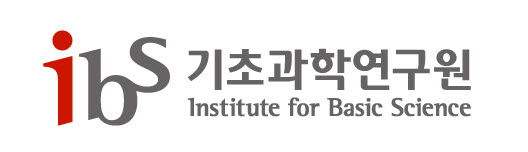 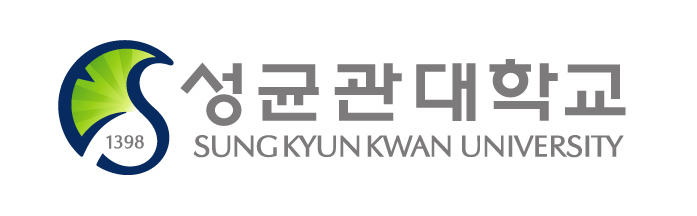 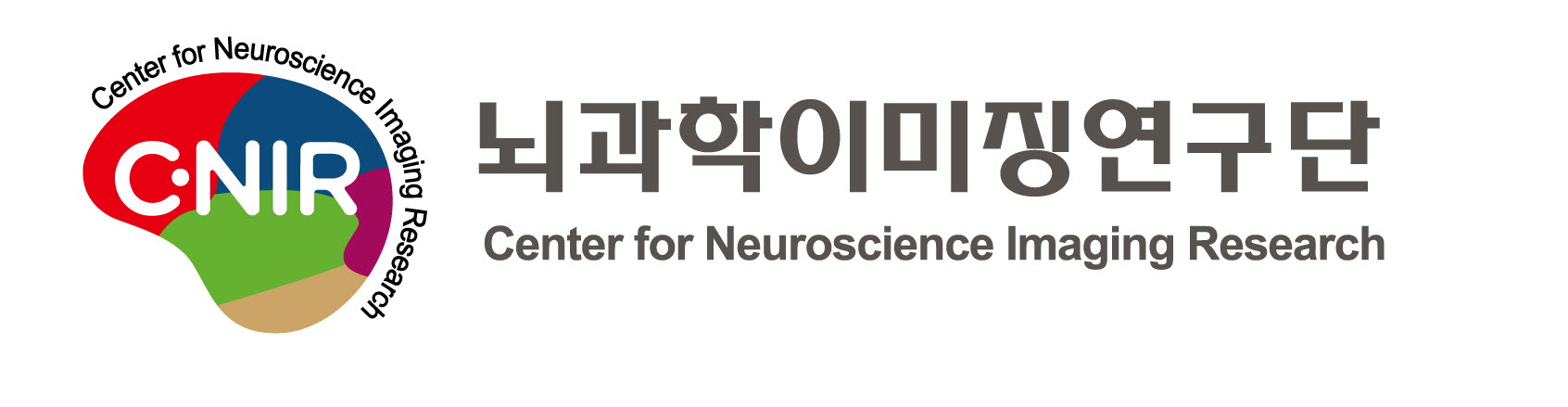 분야지도교수연구분야관련 전공분야뇌공학및뇌질환김성기Mouse fMRI, Circuit Mapping, Systems Neuroscience, Neuroimaging공학, 의학, 생물학, 이학 계열뇌공학및뇌질환서민아Neurological Disease Mechanism and Novel Treatment, In Vivo Gene Editing Technology, Neuroimaging, Neuroimmmunology생물학, 의학, 약학, 이학, 공학 계열뇌과학이준열Systems NeuroscienceVision, Cognitive control, Sensory-motor transformationNonhuman primate electrophysiologyHuman electroencephalogram (EEG)공학, 이학, 생물학, 심리학 계열뇌과학김형구Neural reinforcement learning, systems neuroscienceAdvanced neural recording using mice in virtual realityExplanation of neural activity using AI-driven models공학, 이학, 생물학, 심리학 계열뇌과학심원목Cognitive computational neuroscienceVision, memory, story understanding, thinkingNaturalistic cognitionHuman fMRI공학, 의학, 이학, 심리학 계열뇌과학우충완Computational, cognitive, and affective neurosciencePain, emotions, self, spontaneous thought Human fMRILife-inspired Artificial Intelligence공학, 의학, 이학, 심리학 계열뇌과학홍석준Human fMRI and biologically plausible artificial intelligence systemComputational brain imaging and behavioral modeling in psychiatryLarge-scale neural network modeling이학, 공학, 심리학, 의학 계열유승범Natural intelligence, Artificial intelligence, Virtual reality task for nonhuman primates and human Modeling (Bayesian, reinforcement learning, Deep generative models)Neural analysis (dimensionality reduction, dynamical systems, etc.)Nonhuman primate electrophysiology이학, 공학, 심리학, 의학 계열손한샘Numerical/temporal cognition, Bayesian inference, behavior/psychophysics, human/monkey fMRI, nonhuman primate electrophysiology, recurrent neural network modeling공학, 이학, 생물학, 심리학 계열문준영computational cognitive neuroscience, human simultaneous EEG-fMRI,  naturalistic cognition (e.g., music and movie),  brain network dynamics modeling이학, 공학, 의학, 심리학 계열